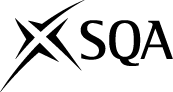 National 5 Health and Food TechnologyAssignmentCandidate workbookYou must use this workbook to complete your assignment. The wording in this template must not be altered in any way.There are spaces for your responses for each part of the assessment. You may complete the workbook by hand, or electronically.Section 1: Planning (27 marks)1a 	Exploring the brief (6 marks)You should:identify three key issues from the brief (3 marks)explain why each key issue is important to the brief (3 marks)1b 	Carrying out research (15 marks)For each key issue you have identified from the brief, you should now carry out an investigation to find out information about the issue.You should use at least two different investigative techniques to find out information about the key issues.Present the information you have gathered from each investigation. You may use any suitable format. (15 marks — 5 marks for each investigation)The information you present from each investigation should:identify the investigative technique you usedidentify the source(s) of the informationYou must make sure the results of your investigation are clear. You must select and summarise three main points of information from each investigation which can be used to develop your product.Insert the information you have gathered from your research below.1b continuedFrom the investigations you have carried out, you must present three ideas for your food product.This must include:a detailed description of each idea (3 marks) a justification of why you think each idea might be suitable for the brief (3 marks)Insert your food product ideas below.Section 2: The product (10 marks)2	The product idea (2 marks)From the ideas you generated in 1b, choose one food product to develop. You must provide a recipe for the food product you are going to develop. This recipe must include:a detailed list of all ingredients usedan accurate methodInsert your recipe information below.2 continuedYou will be assessed on the relevance of the food product idea you develop in order to meet the issues in the brief. (8 marks)Justify why you have chosen this product from the range of ideas you gave in the previous section.Your justifications must be related to at least:three ingredients used in the productone cooking method used in the producttwo features of the productYou must now make your product so that you can use it as a basis for sensory testing and evaluation. You must insert a photograph of your food product below.Section 3: Product testing (11 marks)3 	Sensory testing (11 marks)You must carry out sensory testing of the food product you have made.You must:identify an appropriate sensory test and an appropriate group of testers (2 marks)state at least three reasons why this method of testing will provide relevant information (3 marks)present the results of your testing clearly and appropriately (3 marks)provide at least three conclusions based on the results of testing (3 marks)Insert your sensory testing information below.Section 4: Evaluation (12 marks)4	Evaluation (12 marks)You will be assessed on the relevance and depth of your evaluation of the food product you have made.Evaluate the suitability of your food product for the brief based on the results of your investigations. (3 marks)Evaluate the suitability of your food product for the brief based on the sensory testing you have carried out. (2 marks)Describe any adaptations, improvements or variations that you could make to improve your food product. (2 marks)Give a reason why each adaptation/improvement/variation would be suitable. (2 marks)Make final conclusions about how well your food product meets the needs of the brief overall.   (3 marks)Brief chosen for AssignmentScottish Candidate NumberScottish Candidate NumberScottish Candidate NumberScottish Candidate NumberScottish Candidate NumberScottish Candidate NumberScottish Candidate NumberScottish Candidate NumberScottish Candidate NumberKey issueWhy is this issue important to the brief?1. 2. 3. Identify the target group (if not already identified within the brief) Key issueInvestigative technique1. 2. 3.Investigation 1 Investigation 2Investigation 3Food Product Ideas1.2.3.Food product: Recipe InformationJustificationsSensory testing Information